จริยธรรมของข้าราชการ 	พนักงานส่วนตำบลและลูกจ้างขององค์การบริหารส่วนตำบลหินดาด  พึงยึดมั่นในค่านิยมหลัก 10 ประการ ดังนี้การยึดมั่นในระบอบประชาธิปไตยอันมีพระมหากษัตริย์ทรงเป็นประมุขการยึดมั่นในคุณธรรมและจริยธรรมการมีจิตสำนึกที่ดี ซื่อสัตย์ และรับผิดชอบการยึดถือประโยชน์ของประเทศชาติเหนือกว่าประโยชน์ส่วนตน และไม่มีผลประโยชน์ทับซ้อนการยืนหยัดทำในสิ่งที่ถูกต้อง       เป็นธรรม และถูกกฎหมายการให้บริการประชาชนด้วยความรวดเร็ว มีอัธยาศัย และไม่เลือกปฏิบัติการให้ข้อมูลข่าวสารแก่ประชาชนอย่างครบถ้วน ถูกต้อง และไม่บิดเบือนข้อเท็จจริงการมุ่งผลสัมฤทธิ์ของงาน รักษามาตรฐาน มีคุณภาพโปร่งใส ตรวจสอบได้การยึดมั่นในหลักจรรยาวิชาชีพขององค์กร           (10)  การสร้างจิตสำนึกให้ประชาชน  ในท้องถิ่นประพฤติตนเป็น   พลเมืองที่ดีร่วมกันพัฒนา  ชุมชนให้น่าอยู่  คู่คุณธรรม และดูแลสภาพสิ่งแวดล้อม   	   ให้สอดคล้องรัฐธรรมนูญฉบับ 	   ปัจจุบันแนวทางปฏิบัติตามประมวลจริยธรรมวัตถุประสงค์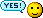 เป็นเครื่องมือกำกับความประพฤติของข้าราชการ ที่สร้างความโปร่งใส มีมาตรฐานในการปฏิบัติงานที่ชัดเจนและเป็นสากลยึดถือเป็นหลักการและแนวทางปฏิบัติอย่างสม่ำเสมอ ทั้งในระดับองค์กรและระดับบุคคลทำให้เกิดรูปแบบขององค์กรอันเป็นที่ยอมรับ เพิ่มความน่าเชื่อถือ เกิดความมั่นใจแก่ผู้รับบริการและประชาชนทั่วไปเกิดพันธะผูกพันระหว่างองค์กรและข้าราชการในทุกระดับ ป้องกันการแสวงหาผลประโยชน์โดย
มิชอบวินัยพนักงานส่วนท้องถิ่น       ข้อ 1 พนักงานส่วนท้องถิ่นต้องรักษาวินัยตามที่บัญญัติเป็นข้อห้ามและข้อปฏิบัติโดยเคร่งครัดเสมอ       ข้อ 2 พนักงานส่วนท้องถิ่นต้องสนับสนุนการปกครองระบอบประชาธิปไตย  อันมีพระมหากษัตริย์ทรงเป็นประมุขตามรัฐธรรมนูญแห่งราชอาณาจักรไทยด้วยความบริสุทธิ์ใจ      ข้อ 3 พนักงานส่วนท้องถิ่นต้องปฏิบัติหน้าที่ราชการด้วยความซื่อสัตย์สุจริตและเที่ยงธรรม      ห้ามมิให้อาศัยหรือยอมให้ผู้อื่นอาศัยอำนาจหน้าที่ราชการ  ของตนไม่ว่าจะโดยทางตรงหรือทางอ้อมหาประโยชน์ให้แก่ตนเอง  หรือผู้อื่นการปฏิบัติหรือละเว้นการปฏิบัติหน้าที่ราชการโดยมิชอบ  เพื่อให้ตนเองหรือผู้อื่นได้ประโยชน์ที่มิควรได้เป็นการทุจริตต่อหน้าที่ราชการและเป็นความผิดวินัยอย่างร้ายแรง      ข้อ 4 พนักงานส่วนท้องถิ่นต้องตั้งใจปฏิบัติหน้าที่ให้เกิดผลดีหรือความก้าวหน้าแก่ราชการ      ข้อ 5 พนักงานส่วนท้องถิ่นต้องปฏิบัติหน้าที่ราชการ ด้วยความอุตสาหะ  เอาใจใส่  ระมัดระวัง  รักษาประโยชน์ของทางราชการ  และต้องไม่ประมาทเลินเล่อในหน้าที่ราชการ          ข้อ 6 พนักงานส่วนท้องถิ่นต้องปฏิบัติราชการ             ให้เป็นไปตาม                     -  กฎหมาย
                     -  ระเบียบของทางราชการ
                     -  มติคณะรัฐมนตรี
                     -  นโยบายของทางราชการ“การปฏิบัติหรือละเว้นการปฏิบัติหน้าที่ราชการโดยมิชอบ  เพื่อให้ตนเองหรือผู้อื่นได้ประโยชน์ที่มิควรได้  เป็นการทุจริตต่อหน้าที่ราชการ  และเป็นความผิดวินัยอย่างร้ายแรง”องค์ประกอบ   คือ1.  มีหน้าที่ราชการ2.  ปฏิบัติหรือละเว้นการปฏิบัติหน้าที่ราชการ
     โดยมิชอบ3.  เพื่อให้ตนเองหรือผู้อื่นได้ประโยชน์ที่มิควรได้4.  มีเจตนาทุจริต                                      ฐานทุจริตต่อหน้าที่ราชการ“การรายงานเท็จต่อผู้บังคับบัญชา  อันเป็นเหตุให้เสียหายแก่ราชการอย่างร้ายแรง  เป็นความผิดวินัยอย่างร้ายแรง”องค์ประกอบ  คือ1.  มีการรายงาน2.  รายงานเป็นเท็จ3.  รายงานต่อผู้บังคับบัญชา4.  เป็นเหตุให้เสียหายแก่ราชการอย่างร้ายแรง                 ฐานรายงานเท็จ
               ต่อผู้บังคับบัญชาการกำหนดโทษ1. หลักนิติธรรมในการกำหนดโทษ
คือ  คำนึงถึงระดับโทษตามที่กฎหมายกำหนด* ความผิดวินัยอย่างร้ายแรง กำหนดโทษสถานหนัก* ความผิดวินัยอย่างไม่ร้ายแรง กำหนดโทษสถานเบา* ความผิดวินัยเล็กน้อย  จะงดโทษให้ก็ได้  
   (ว่ากล่าวตักเตือน  ทัณฑ์บน)3. หลักความเป็นธรรม
คือ   การวางโทษจะต้องให้ได้ระดับเสมอหน้ากัน  ใครทำผิดก็จะต้องถูกลงโทษ4. นโยบายของทางราชการใน
    การลงโทษข้าราชการ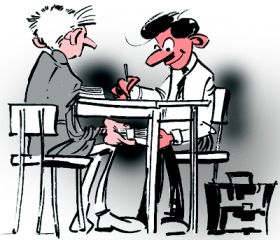 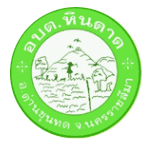 จริยธรรมของข้าราชการ  และการส่งเสริมสนับสนุนให้ข้าราชการรักษาวินัยองค์การบริการส่วนตำบลหินดาดตำบลหินดาด อำเภอด่านขุนทด        จังหวัดนครราชสีมาhttp://www.hindard.go.thโทร. 044-75611-1